EUROPA SELECTA			     17 DÍAS / 15 NOCHESMADRID, BURDEOS, BLOIS, PARÍS, LUCERNA, ZÚRICH, VERONA, VENECIA, FLORENCIA, ROMA, PISA, NIZA, BARCELONA, ZARAGOZA, MADRID. SALIDAS 2024:
10 DE AGOSTO
16 Y 24 DE SEPTIEMBRE
25 DE OCTUBRE
22 DE NOVIEMBRE
06, 13, 19, 20 Y 21 DE DICIEMBRENOTA: El itinerario puede tener modificaciones aun estando en destino.ITINERARIO:DÍA 01		MÉXICO – MADRID Presentarse en el aeropuerto internacional de la ciudad de México para abordar su vuelo de Iberia con destino a Madrid. Noche a bordo. DÍA 02	MADRID Llegada al aeropuerto internacional Adolfo Suárez Madrid – Barajas. Recepción y traslado al hotel. Alojamiento.DÍA 03	MADRID Desayuno. Recorrido por la ciudad donde conoceremos las principales avenidas, plazas y monumentos. Descubriremos lugares tales como la Plaza de España, la Gran Vía, la Fuente de la diosa Cibeles, la Puerta de Alcalá, la famosa plaza de toros de las Ventas, etc. Después, continuando por la zona moderna, finalizaremos en el Madrid de los Austrias. Encantos como la Plaza Mayor y la Plaza de Oriente darán un espléndido final a este recorrido por la capital de España. Tarde libre. Recomendaremos la excursión opcional a la “Ciudad Imperial” de Toledo, donde apreciaremos el legado de las tres culturas: árabe, judía y cristiana, que supieron convivir en armonía. Alojamiento.DÍA 04	MADRID – BURDEOSDesayuno. Salida a primera hora de la mañana. Pasaremos por las proximidades de la ciudad de Burgos, llegaremos hasta la frontera con Francia y continuaremos hacia Burdeos, capital de la región Nueva Aquitania. Resto del día libre. Alojamiento. 

DÍA 05	BURDEOS – BLOIS – PARÍSDesayuno. Continuación, salida hacia la “Ciudad de la Luz”, realizando en el camino una parada en Blois. Disfrutaremos del encanto de una de las ciudades más impresionantes que componen la región del Valle del Loira, conocida por su belleza y sus castillos. El Castillo de Blois, declarado Patrimonio de la Humanidad por la Unesco, es considerado uno de los más importantes de la región. Tras el tiempo libre continuaremos hasta París. Llegada. Por la noche realizaremos la excursión opcional para navegar en un crucero por el río Sena, continuando con un recorrido completo de París iluminado, una visita única en el mundo. Descubriremos París desde el río y disfrutaremos de la impresionante iluminación de sus monumentos: el Ayuntamiento, los Inválidos, el Arco del Triunfo, la Ópera, la Torre Eiffel y los Campos Elíseos, entre otros. Realmente un espectáculo inolvidable. Alojamiento.DÍA 06	PARÍS Desayuno. Después saldremos a recorrer la “Ciudad del Amor”, pasando por la Avenida de los Campos Elíseos, la Plaza de la Concordia, el Arco del Triunfo, la Asamblea Nacional, la Ópera, el Museo del Louvre, los Inválidos, el Campo de Marte, la Torre Eiffel, etc. Por la tarde, les propondremos la excursión opcional que nos llevará a Montmartre, emblemático rincón de París, conocido también como el “Barrio de los Pintores” por ser la cuna de los impresionistas. Sus pequeñas y empinadas callejuelas constituyen un entramado que alberga desde los más antiguos cabarets hasta la maravillosa Basílica del Sagrado Corazón de Jesús. A continuación, realizaremos un paseo por el Barrio Latino. Este barrio debe su nombre a la época medieval, cuando los habitantes de la zona eran estudiantes que utilizaban el latín para comunicarse. Tendremos también una vista espectacular de la Catedral de Notre Dame, donde entenderemos el porqué de su importancia mundial. Durante la visita exterior nuestro guía nos explicará sobre lo acontecido y las posibilidades que se abren ante lo que puede ser la mayor obra de restauración del siglo XXI. Alojamiento.DÍA 07	PARÍSDespués del desayuno recomendaremos la excursión opcional al Palacio de Versalles y sus jardines. Realizaremos una visita interior de los aposentos reales (con entrada preferente), donde el guía nos relatará la vida monárquica del lugar. Descubriremos también los espectaculares Jardines de Palacio. Regreso a París. Tarde libre. Alojamiento.DÍA 08	PARÍS – LUCERNA – ZÚRICHDesayuno. A primera hora de la mañana saldremos hacia el sureste para llegar a la frontera con Suiza. Seguiremos hasta Lucerna, considerada el lugar más turístico del país. La ciudad se encuentra a orillas del Lago de los Cuatro Cantones y el río Reuss, con su conocido Puente de la Capilla. Disfrutaremos de tiempo libre en esta encantadora villa alpina. Más tarde, continuación a Zúrich. Alojamiento.DÍA 09	ZÚRICH – VERONA – VENECIADesayuno. Salida hacia la frontera con Italia. Pasando por las proximidades de Milán, llegaremos a la romántica y medieval ciudad de Verona, inmortalizada por la historia de Romeo y Julieta. Tiempo libre para dar un paseo y llegar hasta la Casa de Julieta. Posibilidad de realizar la visita opcional de la ciudad. Más tarde, continuación a Venecia. Llegada. Alojamiento.DÍA 10		VENECIA – FLORENCIADesayuno. Después nos dejaremos maravillar por la ciudad de las 118 islas con sus más de 400 puentes. Recorreremos el Puente de los Suspiros y la Plaza de San Marcos, con su incomparable escenario donde destaca la Basílica, joya de la arquitectura. Tiempo libre. Para los que gusten, organizaremos una serenata musical en góndolas (opcional). Más tarde, salida hacia la autopista para atravesar los Apeninos y llegar a la ciudad de Florencia. Alojamiento.DÍA 11		FLORENCIA – ROMADesayuno. Visita a pie por esta inigualable ciudad donde el arte nos sorprenderá a cada paso. Recorreremos la Plaza de San Marcos, pasando por delante de la Galería de la Academia hasta llegar al Mercado de la Paja. Contemplaremos la combinación de hermosos mármoles en la fachada de la Catedral de Santa María del Fiore y su inconfundible Campanario de Giotto. También disfrutaremos del Baptisterio y sus célebres Puertas del Paraíso. Nos asomaremos al conocido Ponte Vecchio y llegaremos hasta la Plaza de la Santa Croce para admirar la Basílica franciscana del mismo nombre. Más tarde, continuación a Roma. Llegada. Por la tarde-noche les propondremos la excursión opcional a la Roma Barroca. Llegaremos en autobús hasta el Muro Aureliano del siglo III para iniciar un paseo a pie hasta la Fontana di Trevi. Descubriremos el Panteón de Agripa y la histórica Plaza Navona, donde dispondremos de tiempo libre para cenar a la romana: pasta, pizza. Alojamiento.DÍA 12 	ROMA Desayuno. Después realizaremos la visita de la ciudad. Admiraremos la inconfundible figura del Anfiteatro Flavio, más conocido como “El Coliseo”. Pasaremos también por el Circo Máximo y la Basílica patriarcal de Santa María la Mayor. A continuación, atravesando el río Tíber, llegaremos al Vaticano. Les propondremos realizar la excursión opcional al Estado más pequeño del mundo con apenas 44 hectáreas, pero con un patrimonio cultural universal inconmensurable. Esta visita nos llevará por la grandeza de los Museos Vaticanos (con entrada preferente) hasta llegar a la Capilla Sixtina. Admiraremos los dos momentos de Miguel Ángel: la Bóveda (con 33 años) y El Juicio Final (ya con 60 años). Continuaremos hacia la Basílica de San Pedro y, estando en el interior, comprenderemos su grandiosidad. Nos recibirá Miguel Ángel, en este caso como escultor, con La Piedad. No estará ausente el gran maestro Bernini y su famoso Baldaquino en el Altar Mayor, protegido por la obra cumbre de Miguel Ángel, ahora como arquitecto, la enorme Cúpula de la Basílica. Tarde libre. Alojamiento.DÍA 13 	ROMA Desayuno. Día libre. Les recomendaremos la excursión opcional de día completo a Nápoles y Capri. Saldremos de Roma hacia el centro histórico de Nápoles para realizar la visita panorámica de la ciudad, que nos presentará los grandes atractivos de la capital del sur, tercera ciudad de Italia que por su estratégica situación geográfica y que fue lugar de asentamiento de los diferentes pueblos que dominaron parcial o totalmente el Mediterráneo. Nos trasladaremos al puerto para embarcar con destino a la paradisiaca Isla de Capri. Desembarcamos y, con un pequeño autobús, subiremos a 600 metros de altura para llegar hasta Anacapri. Esta ruta nos ofrece vistas panorámicas inolvidables. Aquí comeremos (almuerzo incluido), tendremos tiempo libre y comenzaremos el regreso al puerto para embarcar a Nápoles y así recuperar nuestro autobús de vuelta a Roma. La isla de Capri ha sido un lugar célebre de belleza y centro vacacional desde la época de la antigua república romana. Fue elegido lugar de vacaciones por la clase alta romana. Aún quedan restos arqueológicos de diversas villas romanas en la isla. Tiempo libre hasta la hora de reunirnos para regresar al hotel en Roma. Alojamiento.DÍA 14		ROMA – PISA – NIZADesayuno. Salida con destino a Pisa. Ciudad identificada por su Torre Inclinada, acompañada del bello conjunto arquitectónico compuesto por la Catedral y el Baptisterio. Después del tiempo libre continuaremos nuestra ruta y, pasando por Génova, recorreremos la Riviera italiana para llegar a la frontera con Francia y poco después a Niza, capital de la Costa Azul. Por la noche organizaremos la excursión opcional al mundialmente conocido Principado de Mónaco, donde la elegancia, la arquitectura y la iluminación se reúnen. Tiempo libre para visitar el Casino de Montecarlo. Alojamiento.DÍA 15		NIZA – BARCELONADesayuno. Salida atravesando las regiones de la Provenza, Alpes y Costa Azul y la Occitania, llegaremos hasta la frontera. Entrando en Barcelona realizaremos una breve visita de la ciudad para conocer la Sagrada Familia, la Plaza Cataluña, la Plaza de España, el Monumento a Colón, etc. Alojamiento.DÍA 16		BARCELONA – ZARAGOZA – MADRIDDesayuno. Salida hacia Zaragoza, donde realizaremos una breve parada para admirar el Templo Mariano más antiguo de la cristiandad: la Basílica de Nuestra Señora del Pilar, que forma parte de la enorme plaza del mismo nombre. Continuación hacia Madrid. Llegada. Alojamiento.DÍA 17		MADRID – MÉXICO  Desayuno si el tiempo lo permite.  A la hora oportuna traslado al aeropuerto de Madrid para tomar el vuelo de Iberia con destino a la ciudad de México. 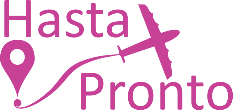 ---------------------------------------------------------------------------------------
TARIFAS 
IMPUESTOS Y SUPLEMENTOS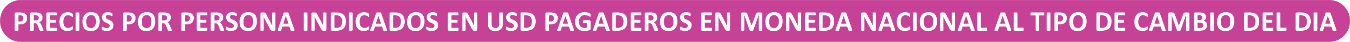 
Precios vigentes hasta el 21/diciembre/2024, sujeto a disponibilidad.INFORMACIÓN DE MENORES Y ACOMODO EN HABITACIONES: Menor de 8 años en adelante, es considerado junior y paga precio de adulto. Puede compartir habitación con dos adultos y el tipo de habitación a confirmar será triple (cama doble + cama supletoria).Menor de 4 a 7 años – 11 meses, puede compartir habitación con dos adultos y el tipo de habitación a confirmar será triple (cama doble + cama supletoria).Menor de 2 a 3 años – 11 meses, puede compartir habitación con dos adultos, no tendrá derecho a cama extra. Solamente pagarán tarifa aérea. Consultar precio.Menor de menos de 2 años, se considera infante. Puede compartir habitación con dos adultos, no tendrá derecho a cama. Paga una parte proporcional de tarifa aérea más impuestos. Consultar precio.El número máximo de pasajeros en una habitación es de 3 considerando adultos y menores.**SI LOS MENORES NO VIAJAN CON SUS PADRES, ES IMPORTANTE PROTEGER SU SALIDA Y REGRESO A MÉXICO**
Para la salida de menores del país, deberá contar oportunamente con el formato sam (autorización de salida del territorio de los estados unidos mexicanos de menores, adolescentes o personas bajo tutela jurídica), para más información, favor de consultar el siguiente link:  salida de menoresHOTELES PREVISTOS Lista de hoteles más utilizados. Los pasajeros pueden ser alojados en hoteles descritos o similares de igual categoría.INCLUYE:Boleto de avión clase turista México – Madrid – México.1 maleta documentada de 23 kls + 1 maleta en cabina de 8 kls. (el tamaño máximo debe ser 55cm x 35cm x 25cm, incluyendo el asa, bolsillos y ruedas).15 noches de alojamiento en hoteles previstos o similares de categoría turista.Desayuno diario.Traslado aeropuerto – hotel – aeropuerto.Autocar de lujo.Guía acompañante durante todo el recorrido.Audio guía.Visitas en Madrid, París, Venecia, Florencia y Roma, con expertos guías locales.Asistencia médica por 35,000 €.Documentos se entregan en formato electrónico.NO INCLUYE:Ninguna comida que no esté indicada en el itinerario.Servicio de maleteros.Propinas.Gastos de índole personal.Excursiones opcionales.Impuestos aéreos. Excursiones opcionales:Le sugerimos tomar las excursiones opcionales indicadas en este itinerario, ya que serán el complemento en su viaje.Se pueden contratar directamente desde la ciudad de origen o directo en destino con el guía acompañante.Se pagarán en USD o €.NOTAS IMPORTANTES:El cliente deberá enviar copia de pasaporte con una vigencia de 6 meses a la fecha de regreso de su viaje.Las habitaciones triples tienen cupo limitado, este tipo de habitaciones quedarán sujetas a confirmación.Los horarios de vuelo se le enviaran en la confirmación.Por políticas de línea aérea en salidas grupales en caso de no cubrir un mínimo de 20 espacios vendidos, Operadora Ticket ofrecerá otra salida u opción similar sujeta a modificaciones de tarifa.CONDICIONES DE ANTICIPO, PAGOS PARCIALES Y TOTAL PARA LA CONTRATACIÓN DE SERVICIOS: Los anticipos mínimos por pasajero, pagos parciales y pagos totales de los servicios contratados en el paquete de viaje se regirán por las condiciones siguientes:1. Si se contrata con 90 días o más de anticipación a la fecha de salida, se requiere un depósito de $300 USD por pasajero. 1.1 Un segundo anticipo por pasajero de $ 1,000 USD debiendo ser pagados en firme hasta con 70 días anteriores a la fecha de salida. 2. Si se contrata con 70 días o menos de anticipación a la fecha de salida: 2.1 Se requiere cubrir el equivalente a la emisión de boleto por pasajero. 3. Si se contrata con 40 días o menos de anticipación a la fecha de salida: 3.1 No aplica anticipo alguno y para tal efecto se requiere el pago total en firme y en una sola exhibición de los servicios cotizados quedando siempre y en todo momento la confirmación de los servicios contratados sujeta a disponibilidad. POLÍTICAS DE CANCELACIÓN DE SERVICIOSEL CLIENTE podrá solicitar la cancelación de los servicios contratados haciéndolo saber única y estrictamente por escrito a LA OPERADORA misma que dará contestación en un lapso no mayor a 72 horas de su recepción comprobable y a falta de respuesta se entenderá que la cancelación ha sido aceptada por LA OPERADORA admitiendo EL CLIENTE los cargos de cancelación establecidos a continuación: Si se efectúa: A. Hasta con un mínimo de 90 días antes de la fecha de salida, NO aplica cargos de cancelación. B. De 89 a 70 días antes de la fecha de salida, un cargo por cancelación de $ 300 USD por pasajero. C. De 69 a 41 días antes de la fecha de salida, un cargo por cancelación del total de la porción aérea. D. Dentro de los 40 días anteriores a la fecha de salida, incluso el mismo día de la salida, un cargo por cancelación del 100% del costo total de los servicios contratados por pasajero. Cualquier solicitud de cancelación realizada una vez iniciados los servicios contratados y en cualquier momento de su inicio, desarrollo o fin, aplicará un cargo por cancelación del 100% del costo total de los servicios contratados por pasajero.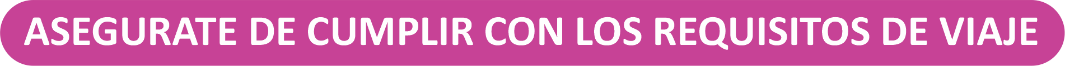 Para más información consulta con tu ejecutivo de ventas.TPLDBLSGLMNR (4 – 7 años 11 meses)$1,699$1,699$2,349$1,499Suplemento aéreo 16 y 24 de septiembre$100Suplemento aéreo 06 y 13 de diciembre$200Suplemento aéreo 05 de julio$400Suplemento aéreo 10 de agosto, 19, 20 y 21 de diciembre$450Impuestos aéreos$800CIUDADHOTELMADRIDIlunion Pio Xii / Elba Alcalá / Novotel Campo De Las NacionesBURDEOSCampanile Le Lac / Apolonia / Kyriad Merignac AeroportPARÍSIbis Porte De Clichy Centre / Ibis 17 Clichy Batignolles / Mercure 19 Philharmonie La VilletteZÚRICHB & B Rumlang / Ibis City WestVENECIASan Giuliano / Smart Holiday / AlbatrosFLORENCIAMirage / RaffaelloROMAMovie  Movie / Midas / WarmthotelNIZAIbis Aeroport Promenade Des Anglais / Campanile AeroportBARCELONACatalonia La Maquinista / Hesperia / Sant Joan / Hlg City Park Sant Just